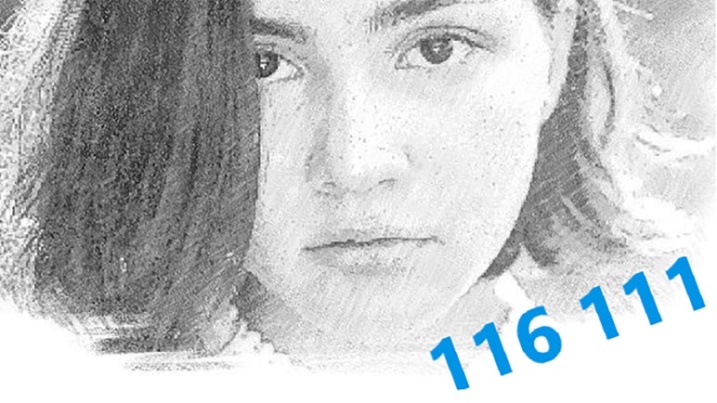 Linka detskej istoty	  nonstop/bezplatne/anonymne/telefón 116 111 Internetová linka dôvery pre mladých chat/email/anonymneod 7.00 – 00.00 hod.  www.IPcko.skCentrum pedag.-psych.poradenstva a prevencie Námestovo  od 8.00 – 22.00 hod. 0911 127 111ÚPSVR Námestovo - sociálnoprávna ochrana detí a sociálnej kurately 043 2445 600, 0917 955 500Centrum pedag.-psych. poradenstva a prevencie Tvrdošín  od 8.00 -  16.00 hod. 0911 539 116súkromné Centrum pedag.-psych. poradenstva a prevencie Tvrdošín   od 8.00 – 16.00 hod. 0948 878 875Zariadenie núdzového bývania pre matky s deťmi Rabča             0914 320 520Linka dôvery Nezábudka  nonstop/bezplatne/anonymne 0800 800 566Národná linka pre ženy zažívajúce násilie nonstop/bezplatne  0800 212 212  V prípade nebezpečenstva    polícia 158